Einäscherungsantrag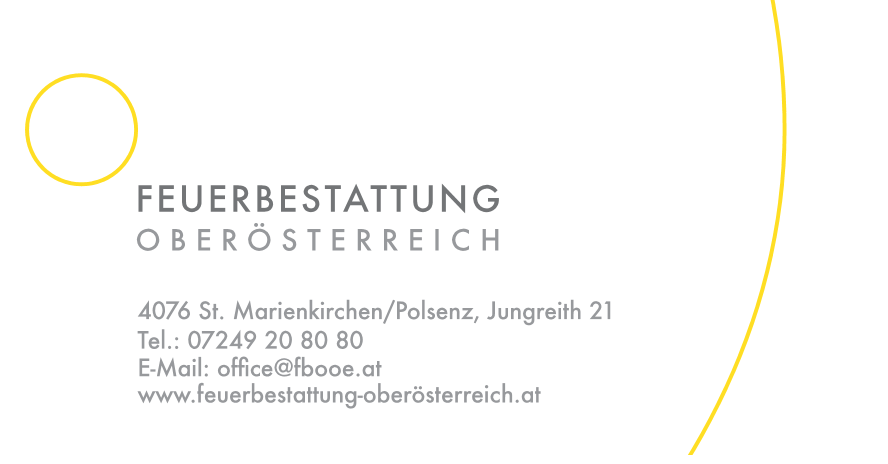 		 Bio-Aschekapsel	 Metall-Aschekapsel		 Totenbeschauschein		 Urne benötigt bis 	 Urnen-Zustellung	 Urnen-Selbstabholung Urnenversand nach:		 Termineinäscherung:  Beauftragung Anonymbeisetzung Als Bestatter gewährleiste ich, dass der Sarg, die Sargausstattung und die Beigaben den aktuell geltenden gesetzlichen Rahmenbedingungen und den AGBs der Feuerbestattung Oberösterreich entsprechen.	Ort, Datum	 männlich       weiblichVorname, Nachname (Geburtsname)Geburtsdatum, GeburtsortLetzte Wohnadresse (PLZ, Ort, Straße, Hausnummer)Sterbedatum, SterbeortName, VerwandtschaftsverhältnisPLZ, Ort, AdresseWillensbekundungAls nächste/r Angehörige/r der oben genannten verstorbenen Person bestimme ich als Art der Bestattung eine Feuerbestattung. Vorrangige Angehörige sind nicht vorhanden. Ich erkläre hiermit mein Einverständnis, dass nach erfolgter Überführung in die Feuerbestattung Oberösterreich die Ansprüche auf Wertgegenstände bzw. deren Rückgabe verwirken.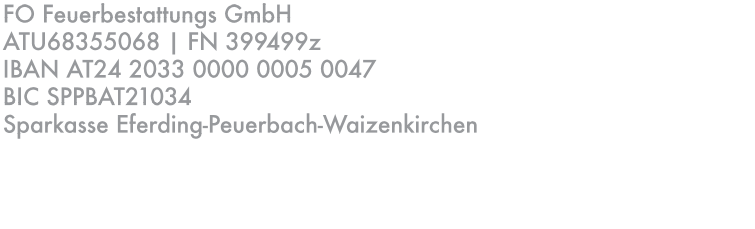 Ort, Datum